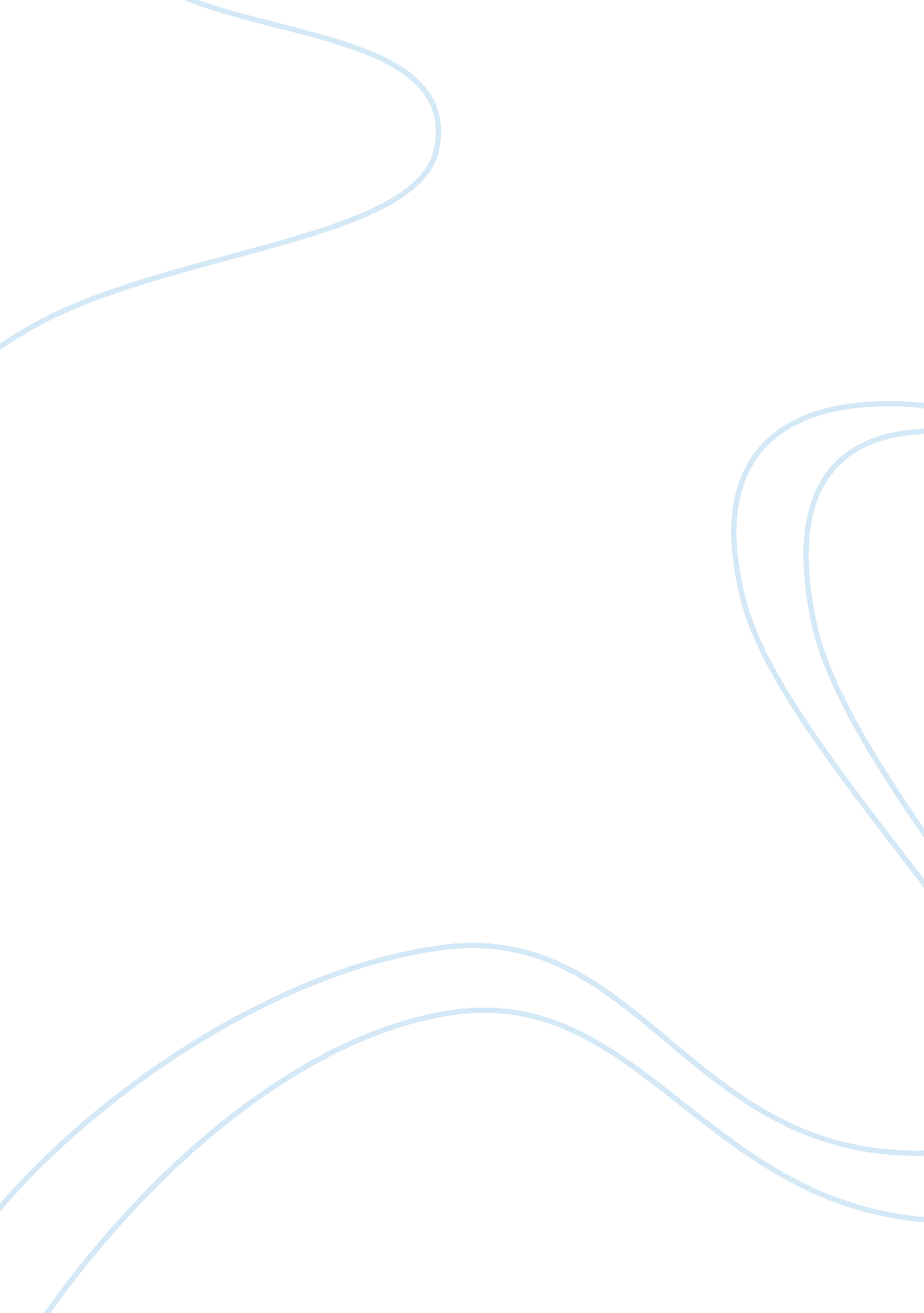 Communication, gender, and sexuality blog...iLiterature, Russian Literature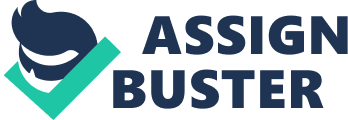 RUNNING HEAD: COMMUNICATION, GENDER, AND SEXUALITY BLOG Communication, Gender, and Sexuality Blog The standpoint theory’s main concept advances that individual’s perspectives are shaped by individual’s experiences in social locations and social groups. Every individual has a different standpoint based on issues such as race, economic status or gender. Black feminist epistemology derives its concepts from observing different black women in different settings and their how their standpoints influence the way they socially construct their world. 
Women have always been regarded as the weaker gender when compared to men. The masculine culture has influenced all aspects of society from the basic family setting where men are viewed as the head of the family with the task of making important family decisions mainly resting on them to the work places where they hold the high esteemed positions. Women have therefore had to fight to be recognized from all fronts. They have learnt how to balance their caring nurturing side with their go-getter side making them a force so powerful. 
Standpoints have supported strong objectivity whereby marginalized or oppressed people such as women have been made able to create more objective accounts of the world. They have had to adapt to the masculine culture by taking up more male dominated roles like by venturing into fields like engineering which are more technical. In other words they have become bicultural. On the other hand when felt oppressed, they have learnt to stand up for their rights because of the strong objectivity the standpoints have offered them. This is seen vividly when it comes to the issue of women sexuality. They have defended their sexuality from the inhumane practices like rape, domestic violence and harmful demeaning cultural practices. 
Women have also learnt how to be accountable for the way they articulate their wants and demands. They base their demands on facts that are rational detaching all the emotional aspects that would discredit their plea on the basis that they are weak. Women have learnt how to look out for their gender. 
References 
Hosken, Fran P., Towards a Definition of Womens Rights in Human Rights Quarterly, Vol. 3, No. 2. (May, 1981), pp. 1–10. 
Lockwood, Bert B. (ed.), Womens Rights: A " Human Rights Quarterly" Reader (Johns Hopkins University Press, 2006), ISBN 978-0-8018-8374-3 
Gerhard, Ute (2001). Debating women’s equality: toward a feminist theory of law from a European perspective. Rutgers University Press. p. 33. ISBN 9780813529059. 
http://angryblackbitch. blogspot. com/ 
http://feministing. com/members/sharkfu/ 
http://shakespearessister. blogspot. com/ 